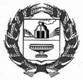 СЧЕТНАЯ  ПАЛАТА АЛТАЙСКОГО  КРАЯ656035,  г. Барнаул,  Ленина пр-т, 59    Тел. (385-2) 24-47-29, факс 24-76-25(27)Е-mail: holav@alregn.ru, ach22@mail.ru«    » ноября 2016 года                                                                                                          № Заключение Счетной палаты Алтайского края на проект закона Алтайского края «О внесении изменений в закон Алтайского края «О бюджете Территориального фонда обязательного медицинского страхования Алтайского края на 2016 год»Заключение подготовлено на основании статьи 8 закона Алтайского края от      10 октября 2011 года № 123-ЗС «О Счетной палате Алтайского края».Для подготовки заключения использовались следующие материалы:1. Проект закона Алтайского края «О внесении изменений в закон Алтайского края «О бюджете Территориального фонда обязательного медицинского страхования Алтайского края на 2016 год» (далее – проект закона).2. Бюджетный кодекс Российской Федерации.3. Федеральный закон от 29 ноября 2010 года № 326-ФЗ «Об обязательном медицинском страховании в Российской Федерации» (в ред. Федерального закона от 30.12.2015 № 432-ФЗ).4. Постановление Правительства Российской Федерации от 2 августа 2016 года №747 «Об утверждении Правил направления в 2016 году из бюджета Федерального фонда обязательного медицинского страхования бюджетам территориальных фондов обязательного медицинского страхования иных межбюджетных трансфертов на дополнительное финансовое обеспечение оказания специализированной, в том числе высокотехнологичной, медицинской помощи, включенной в базовую программу обязательного медицинского страхования, федеральными государственными учреждениями».5. Закон Алтайского края от 1 декабря 2015 года № 115-ЗС «О бюджете Территориального фонда обязательного медицинского страхования Алтайского края на 2016 год» (далее – закон № 115-ЗС).В проекте закона общие объемы доходов и расходов бюджета Территориального фонда обязательного медицинского страхования Алтайского края на 2016 год (далее – бюджет ТФОМС) увеличиваются с 23035384,7 до 23117152,6 тыс. рублей (на 81767,9 тыс. руб. или 0,4%).В общем объеме доходов бюджета ТФОМС доходы за счет межбюджетных трансфертов, получаемых из бюджета Федерального фонда обязательного медицинского страхования, увеличиваются с 22992353,7 до 23074121,6 тыс. рублей. Соответствующие корректировки вносятся в основные характеристики бюджета ТФОМС, утвержденные в статье 1 закона № 115-ЗС.Изменение основных характеристик бюджета ТФОМС связано с утверждением Правительством Российской Федерации Правил направления в 2016 году из бюджета Федерального фонда обязательного медицинского страхования бюджетам территориальных фондов обязательного медицинского страхования иных межбюджетных трансфертов на дополнительное финансовое обеспечение оказания специализированной, в том числе высокотехнологичной, медицинской помощи, включенной в базовую программу обязательного медицинского страхования, федеральными государственными учреждениями. В связи с выделением вышеуказанных средств, в часть 5 статьи 4 закона                 № 115-ЗС внесены изменения по предоставлению межбюджетных трансфертов, предоставляемых бюджетам других территориальных фондов обязательного медицинского страхования на возмещение затрат по оплате стоимости медицинской помощи, оказанной застрахованным лицам за пределами территории Алтайского края, в котором выдан полис обязательного медицинского страхования.Статья 5 «Особенности исполнения бюджета Фонда в 2016 году» дополняется абзацем, содержащим порядок учета в бюджете ТФОМС средств, направляемых на финансовое обеспечение мероприятий по организации дополнительного профессионального образования медицинских работников по программам повышения квалификации, а также по приобретению и проведению ремонта медицинского оборудования.В статье 6 закона № 115-ЗС размер нормированного страхового запаса увеличивается с 2400000,0 до 2790000,0 тыс. рублей (на 390000,0 тыс. руб. или на 16,3%), из которых 71000,0 тыс. рублей – средства, направляемые на финансовое обеспечение мероприятий по организации дополнительного профессионального образования медицинских работников по программам повышения квалификации, а также по приобретению и проведению ремонта медицинского оборудования. В указанной статье также уточняется источник формирования нормированного страхового запаса Фонда в части средств, направляемых на дополнительное финансовое обеспечение реализации территориальной программы обязательного медицинского страхования, а также на осуществление расчетов за медицинскую помощь, оказанную застрахованным лицам за пределами территории субъекта Российской Федерации, в котором выдан полис обязательного медицинского страхования.В связи с уточнением объема доходов и расходов бюджета ТФОМС, проектом закона вносятся изменения в приложения 4 и 5 к закону № 115-ЗС в части распределении бюджетных ассигнований бюджета ТФОМС на 2016 год по разделам, подразделам, целевым статьям, группам видов расходов классификации расходов бюджетов и распределения бюджетных ассигнований бюджета ТФОМС, получаемых из бюджета Федерального фонда обязательного медицинского страхования и из краевого бюджета в виде межбюджетных трансфертов в 2016 году. Вносимые изменения в закон Алтайского края «О бюджете Территориального фонда обязательного медицинского страхования Алтайского края на 2016 год» соответствуют нормам бюджетного законодательства.  Заместитель председателя Счетной палаты Алтайского края                                                                 Т. П. Киреева